Szkolny konkurs plastyczny pt.„Najpiękniejsza kartka Bożonarodzeniowa”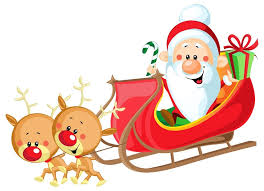 Konkurs przeznaczony jest dla uczniów klas  IV - VIII.Technika pracy dowolna – możliwość wykorzystania różnych materiałów.Termin składania prac do dnia 15.12.2021r.  w świetlicy szkolnej. Warunki uczestnictwa w konkursie:nie dopuszcza się prac grupowych;każdy uczestnik konkursu może zgłosić tylko jedną pracę;praca powinna zawierać własnoręcznie zamieszczone życzenia świąteczne;pracę należy podpisać imieniem, nazwiskiem oraz klasą na dołączonej karteczce.Informacje dodatkowe:Organizator zastrzega sobie prawo do publikowania prac konkursowych;udział w konkursie jest równoznaczny z akceptacją Regulaminu oraz wyrażeniem zgody na przetwarzanie danych osobowych uczestnika przez Organizatora do celów organizacyjnych i promocyjnych konkursu, Wyniki konkursu zostaną ogłoszone w dniu 21.12.2021r. na profilu na Facebooku oraz stronie naszej szkoły                  				Organizatorzy: Anna Duda Patrycja Dawidowska